A 67 year old male was 6 weeks post an inferior myocardial infarction.  He presents to ED with ‘light headedness’ worse on exertionHe has been started on a ‘whole lot’ of new medications since his heart attack and felels they may not be helping.Vital signs are:Temp 37.0 deg cBP 100/55 mmHgRR 16/minSa02 97% on airGCS 15The following ECG is performed:Outline 4 important features of his ECGOutline you interpretationOutline treatment options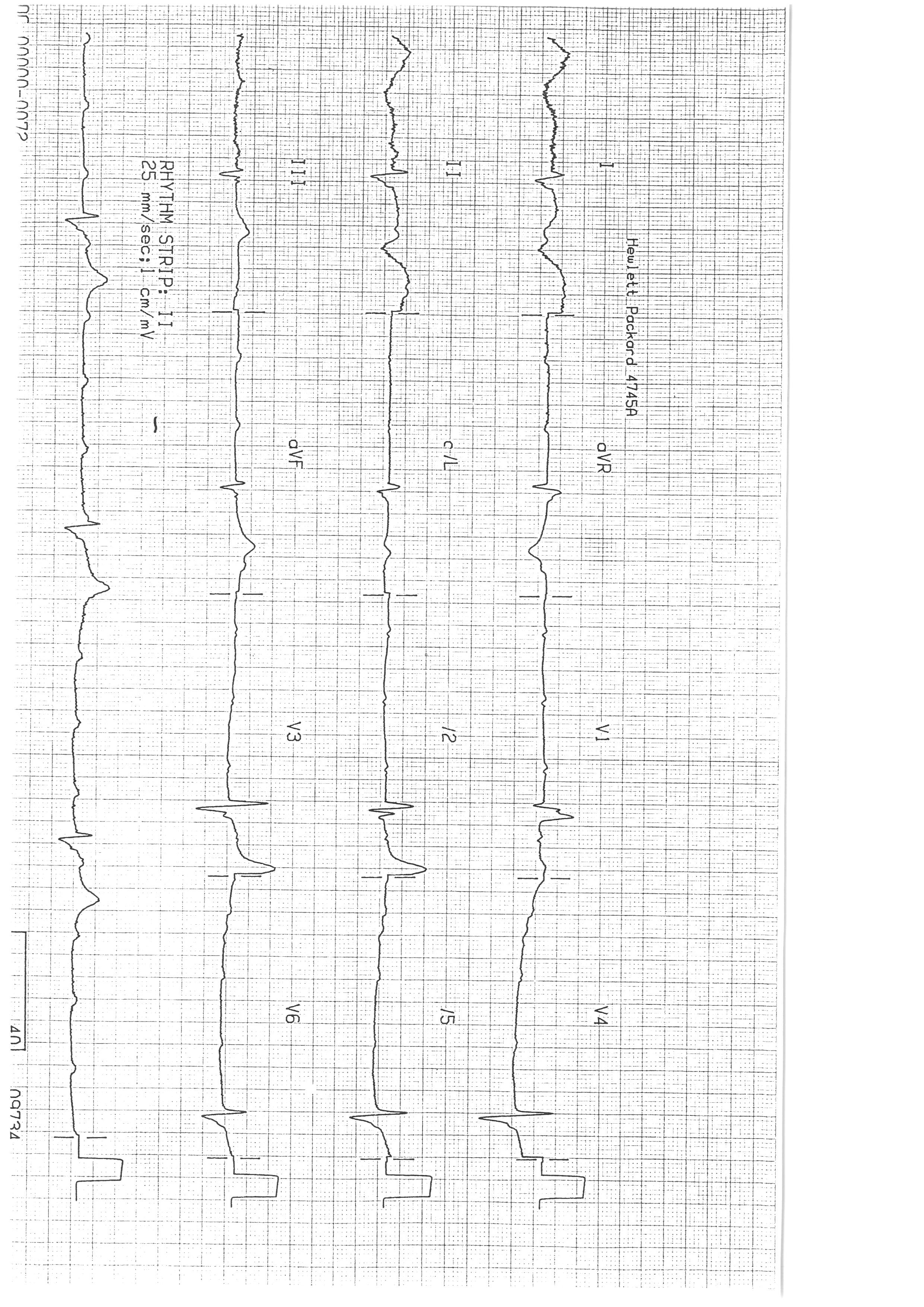 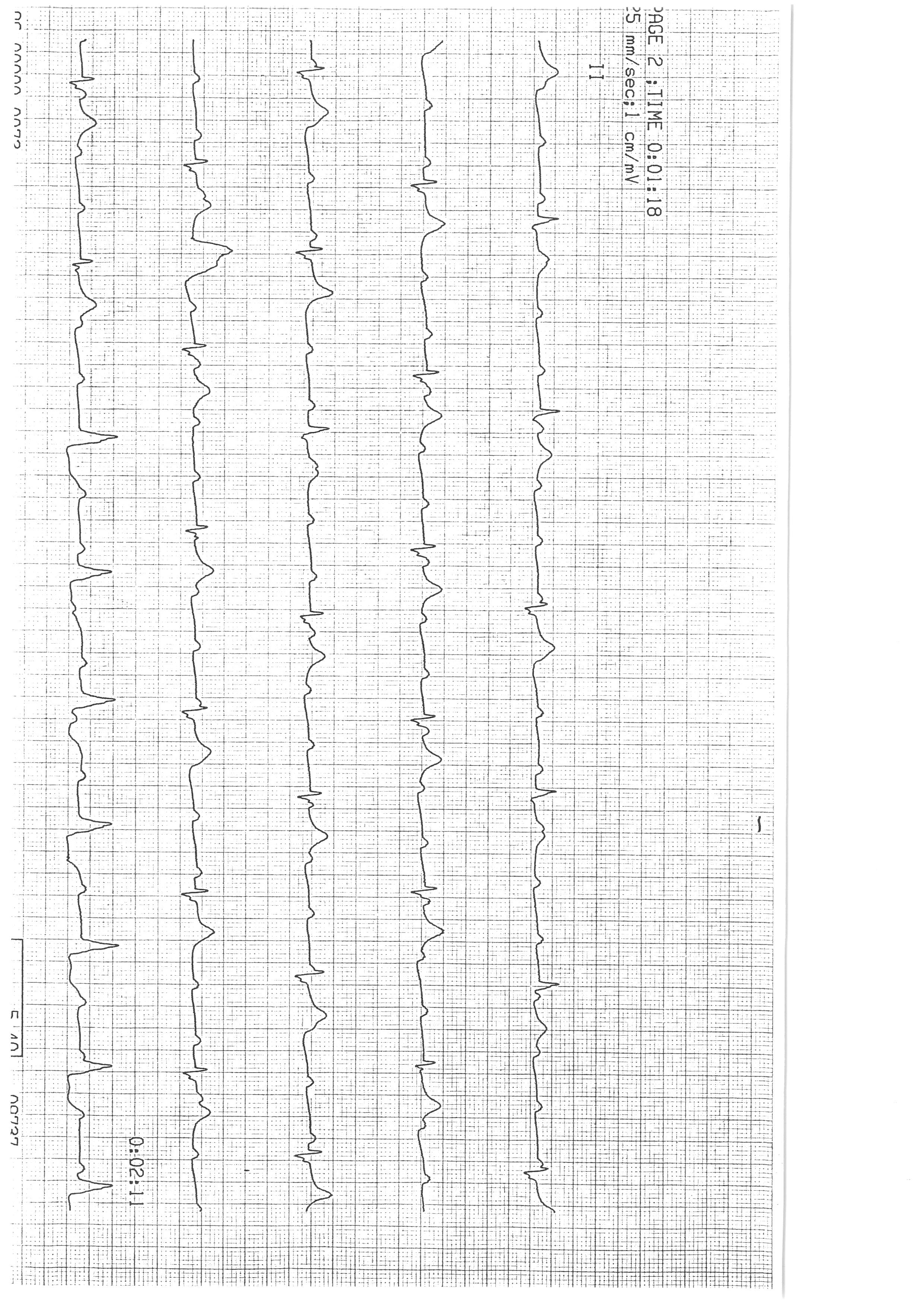 